BIO DATAName 			:  Vinay Gowda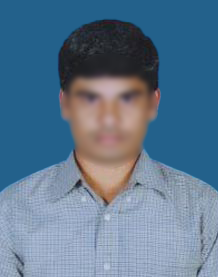 Father’s Name		: Subramanyam GowdaDate of Birth		: 05 Mar 2000Mobile			: 7452XXXX20Email Id			: sudheerjnxxx@gmail.comEducation:Working Experience	: Computer Operator at ABC Pvt Ltd
				(01 January 2023 to Present)Computer Skills		: MS Word, Excel, & PowerPoint
				 Proficiency in Internet Usage
				 Strong Email Communication SkillsGender			: MaleMarital Status		: UnmarriedReligion			: HinduNationality			: IndianLanguages Know		: English & Hindi.Hobbies			: Reading books & listening to music.Address			: 10-1, Gandhi Nagar, Patancheru, 
				 Hyderabad, Telangana 502319.Declaration: I hereby declare that all the above information is true to the best of my knowledge and belief.Date: 									(Vinay Gowda)Name of ExamYear of PassingCollege/UniversityPercentage/GPASSC2019MCH School8.1 GPAIntermediate C.E.C2021Govt Jr College8 GPAB.Com2024Krishna College7 GPA